Информация о неиспользуемых объектах недвижимого имущества,находящихся в собственности Глусского района, предлагаемых для продажи, аренды, безвозмездной передачи в частную собственность для реализации инвестиционных проектов, передачи в безвозмездное пользование под оформленные договором обязательства по созданию рабочих мест*при поступлении заявлений о намерениях1- допускается аренда отдельных частей комплекса строений и (или) их частейПредложения (заявления о намерениях) от юридических лиц, индивидуальных предпринимателей, физических лиц принимаются в отделе экономики Глусского райисполкома в рабочие дни с 8.00 до 13.00 и с 14.00 до 17.00 по адресу: г.п. Глуск, ул. Кирова, д.16, каб. 48, 50 , тел. 8 (02230) 78 9 95, 78 9 98 (можно проконсультироваться).№ п/пСведения об объекте (наименование, адрес месторасположения)Сведения о балансодержателе (наименование, почтовый адрес, номер телефона)Сведения о балансодержателе (наименование, почтовый адрес, номер телефона)Инвентарный номер 
(по ЕГРНИ)Инвентарный номер 
(по ЕГРНИ)Год вводаГод вводаОбщая площадь (кв.м.)Общая площадь (кв.м.)Способ вовлечения в хозяйственный оборотСпособ вовлечения в хозяйственный оборот1Сельский дом культуры,Глусский район,д. ДокольОтдел идеологической работы, культуры и по делам молодежи Глусского районного исполнительного комитета,213879, г.п. Глуск,ул. Кирова, 16, УНП 701213392,тел. 8 02230 78 8 89Отдел идеологической работы, культуры и по делам молодежи Глусского районного исполнительного комитета,213879, г.п. Глуск,ул. Кирова, 16, УНП 701213392,тел. 8 02230 78 8 89711/С-21057711/С-2105719531953149,3149,3*Продажа, аренда1, продажа за 1 базовую величину под жильё, безвозмездная передача под инвестпроект, безвозмездное пользование под создание рабочих мест*Продажа, аренда1, продажа за 1 базовую величину под жильё, безвозмездная передача под инвестпроект, безвозмездное пользование под создание рабочих мест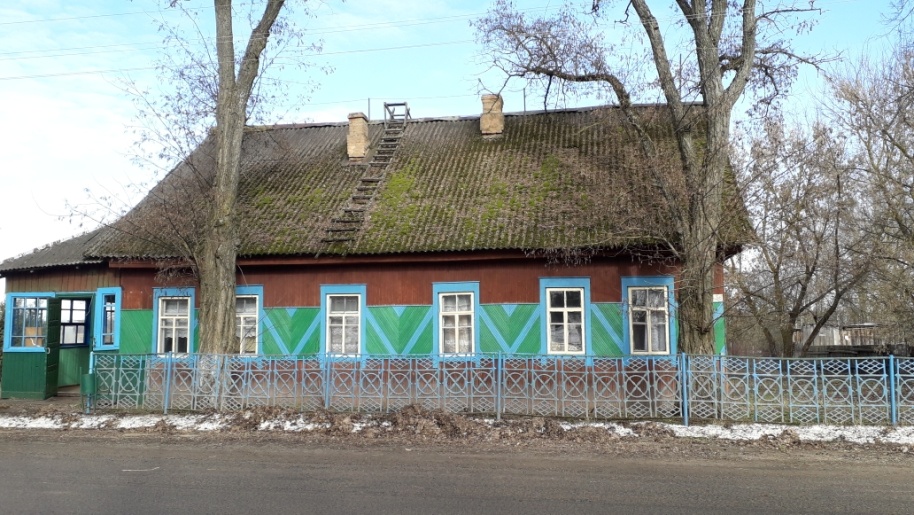 2Сельский дом культуры с гаражом,уборной,складом,Глусский район,д. Дуброва,ул. Садовая, 56БСельский дом культуры с гаражом,уборной,складом,Глусский район,д. Дуброва,ул. Садовая, 56БОтдел идеологической работы, культуры и по делам молодежи Глусского районного исполнительного комитета,213879, г.п. Глуск,ул. Кирова, 16, УНП 701213392,тел. 8 02230 78 8 89Отдел идеологической работы, культуры и по делам молодежи Глусского районного исполнительного комитета,213879, г.п. Глуск,ул. Кирова, 16, УНП 701213392,тел. 8 02230 78 8 89711/С-21373711/С-2137319601960391,357,08,038,0391,357,08,038,0*Продажа, аренда1, безвозмездная передача под инвестпроект, безвозмездное пользование под создание рабочих мест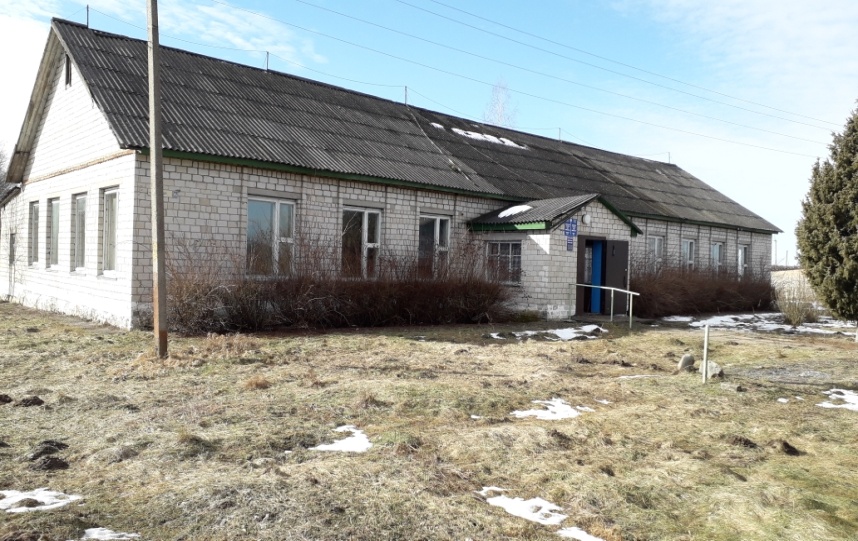 3Сельский дом культуры,Глусский район,д. МаковичиСельский дом культуры,Глусский район,д. МаковичиОтдел идеологической работы, культуры и по делам молодежи Глусского районного исполнительного комитета,213879, г.п. Глуск,ул. Кирова, 16, УНП 701213392,тел. 8 02230 78 8 89Отдел идеологической работы, культуры и по делам молодежи Глусского районного исполнительного комитета,213879, г.п. Глуск,ул. Кирова, 16, УНП 701213392,тел. 8 02230 78 8 89711/С-20813711/С-2081319871987978,3978,3*Аренда1 (под складские помещения)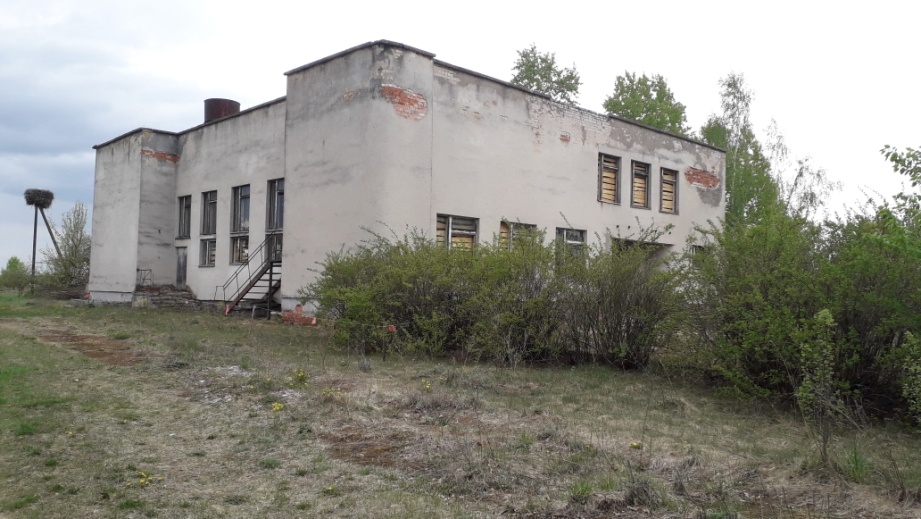 4Здание школы, здание школы, туалет, теплица, Глусский район, д. Маковичи,ул. Школьная, 1Здание школы, здание школы, туалет, теплица, Глусский район, д. Маковичи,ул. Школьная, 1Отдел по образованию, спорту и туризму Глусского районного исполнительного комитета,213879, г.п. Глуск,ул. Октябрьская, 1Б, УНП 701215951, тел. 8 02230 41 0 80Отдел по образованию, спорту и туризму Глусского районного исполнительного комитета,213879, г.п. Глуск,ул. Октябрьская, 1Б, УНП 701215951, тел. 8 02230 41 0 80711/С-17810711/С-17811711/С-20191711/С-20192711/С-17810711/С-17811711/С-20191711/С-2019219741974200419741974197420041974264,5;3003,8;5,9;117,3264,5;3003,8;5,9;117,3*Продажа, аренда1, безвозмездная передача под инвестпроект, безвозмездное пользование под создание рабочих мест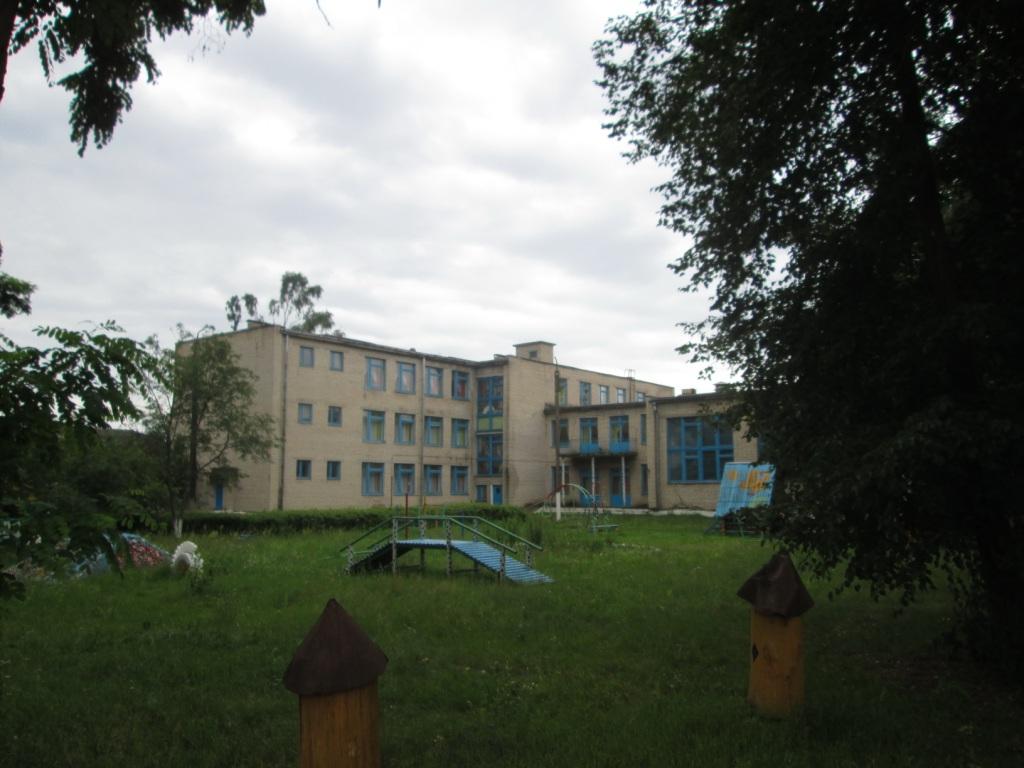 5Котельная, Глусский район,д. Маковичи,ул. Школьная, 1АКотельная, Глусский район,д. Маковичи,ул. Школьная, 1АГлусское унитарное коммунальное предприятие «Жилкомхоз», 213879, г.п. Глуск,ул. Луначарского, 36,УНП 700100279,тел. 8 02230 41 3 76Глусское унитарное коммунальное предприятие «Жилкомхоз», 213879, г.п. Глуск,ул. Луначарского, 36,УНП 700100279,тел. 8 02230 41 3 76711/С-27543711/С-2754319741974111,5111,5*Продажа, аренда1, безвозмездная передача под инвестпроект, безвозмездное пользование под создание рабочих мест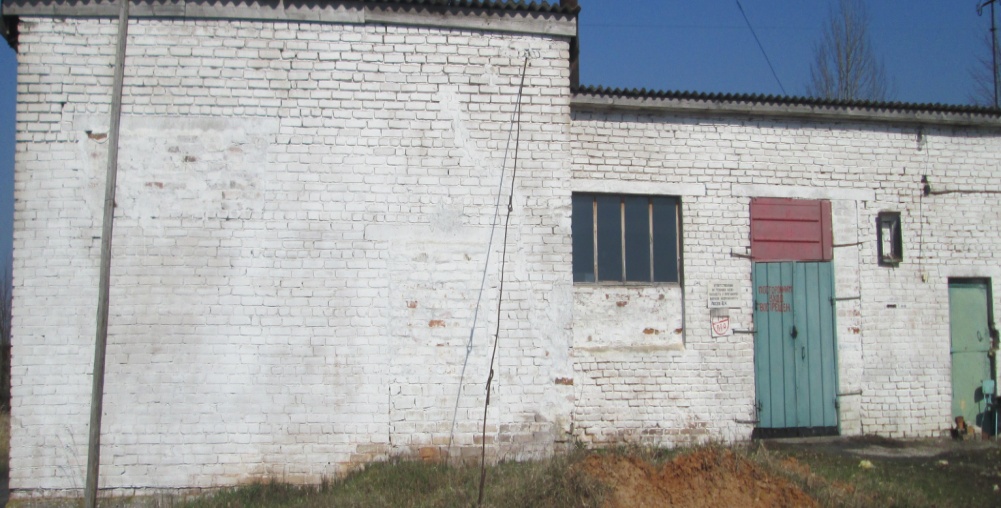 6Здание бани, Глусский район,аг. КалатичиЗдание бани, Глусский район,аг. КалатичиГлусское унитарное коммунальное предприятие «Жилкомхоз», 213879, г.п. Глуск,ул. Луначарского, 36,УНП 700100279,тел. 8 02230 41 3 76Глусское унитарное коммунальное предприятие «Жилкомхоз», 213879, г.п. Глуск,ул. Луначарского, 36,УНП 700100279,тел. 8 02230 41 3 76711/С-10229711/С-1022919871987213,1213,1*Аренда1, безвозмездная передача под инвестпроект, безвозмездное пользование под создание рабочих мест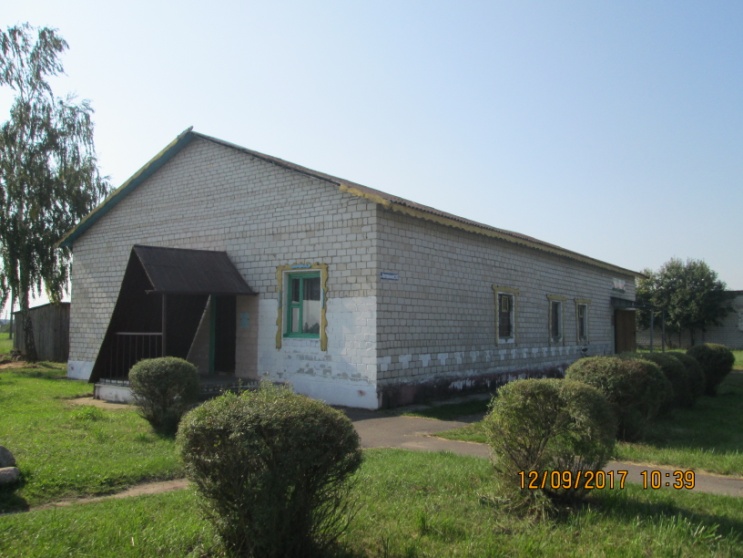 7Здание бани, Глусский район,аг. БерезовкаЗдание бани, Глусский район,аг. БерезовкаГлусское унитарное коммунальное предприятие «Жилкомхоз», 213879, г.п. Глуск,ул. Луначарского, 36,УНП 700100279,тел. 8 02230 41 3 76Глусское унитарное коммунальное предприятие «Жилкомхоз», 213879, г.п. Глуск,ул. Луначарского, 36,УНП 700100279,тел. 8 02230 41 3 76711/С-10851711/С-1085119781978163,5163,5*Аренда1, безвозмездная передача под инвестпроект, безвозмездное пользование под создание рабочих мест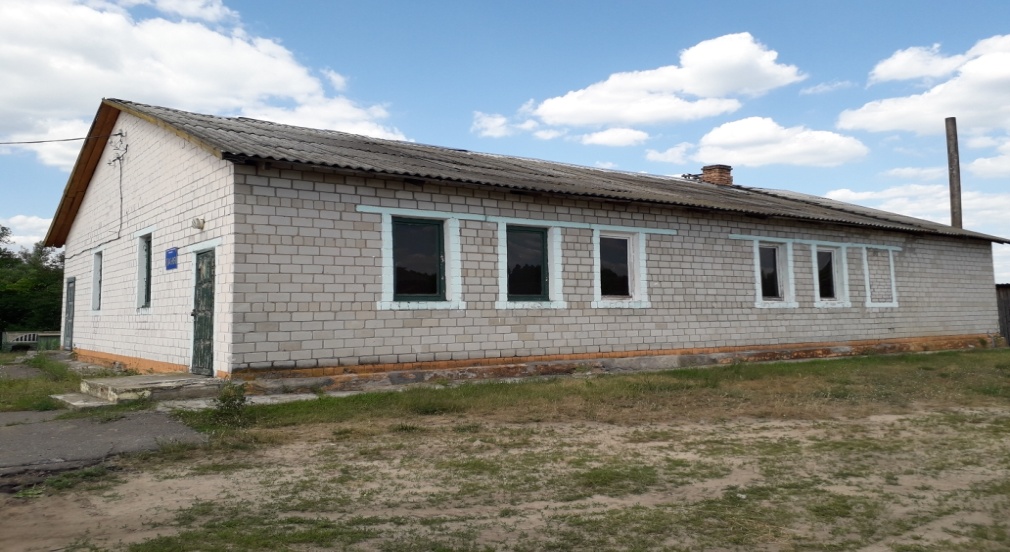 8Здание бани, Глусский район, Козловичский с/с,севернее аг. Застенок УстерхиЗдание бани, Глусский район, Козловичский с/с,севернее аг. Застенок УстерхиГлусское унитарное коммунальное предприятие «Жилкомхоз», 213879, г.п. Глуск,ул. Луначарского, 36,УНП 700100279,тел. 8 02230 41 3 76Глусское унитарное коммунальное предприятие «Жилкомхоз», 213879, г.п. Глуск,ул. Луначарского, 36,УНП 700100279,тел. 8 02230 41 3 76711/С-27441711/С-2744119781978122,1122,1*Аренда1, безвозмездная передача под инвестпроект, безвозмездное пользование под создание рабочих мест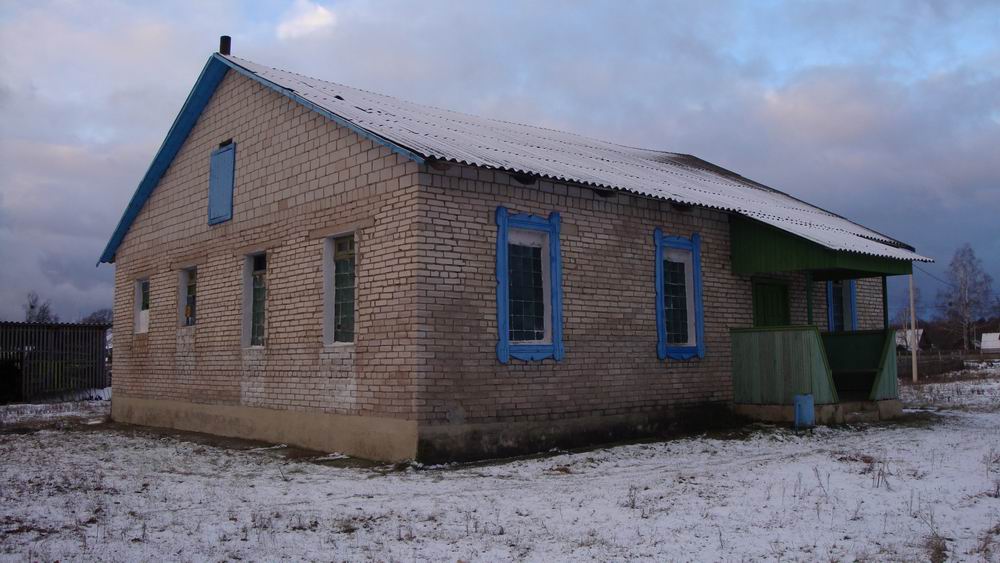 9Здание бани, Глусский район, Славковичский с/с,аг. Клетное, пер. Молодёжный, 15Здание бани, Глусский район, Славковичский с/с,аг. Клетное, пер. Молодёжный, 15Глусское унитарное коммунальное предприятие «Жилкомхоз», 213879, г.п. Глуск,ул. Луначарского, 36,УНП 700100279,тел. 8 02230 41 3 76Глусское унитарное коммунальное предприятие «Жилкомхоз», 213879, г.п. Глуск,ул. Луначарского, 36,УНП 700100279,тел. 8 02230 41 3 76711/С-27435711/С-2743519921992155,2155,2*Аренда1, безвозмездная передача под инвестпроект, безвозмездное пользование под создание рабочих мест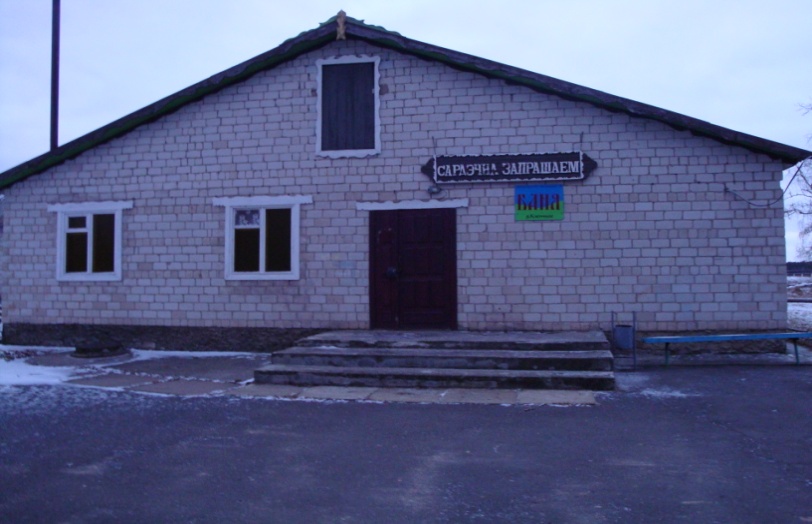 10Здание бани, Глусский район, Катковский с/с,аг. Катка, ул. Центральная, 41Здание бани, Глусский район, Катковский с/с,аг. Катка, ул. Центральная, 41Глусское унитарное коммунальное предприятие «Жилкомхоз», 213879, г.п. Глуск,ул. Луначарского, 36,УНП 700100279,тел. 8 02230 41 3 76Глусское унитарное коммунальное предприятие «Жилкомхоз», 213879, г.п. Глуск,ул. Луначарского, 36,УНП 700100279,тел. 8 02230 41 3 76711/С-381711/С-38119831983216,7216,7*Аренда1, безвозмездная передача под инвестпроект, безвозмездное пользование под создание рабочих мест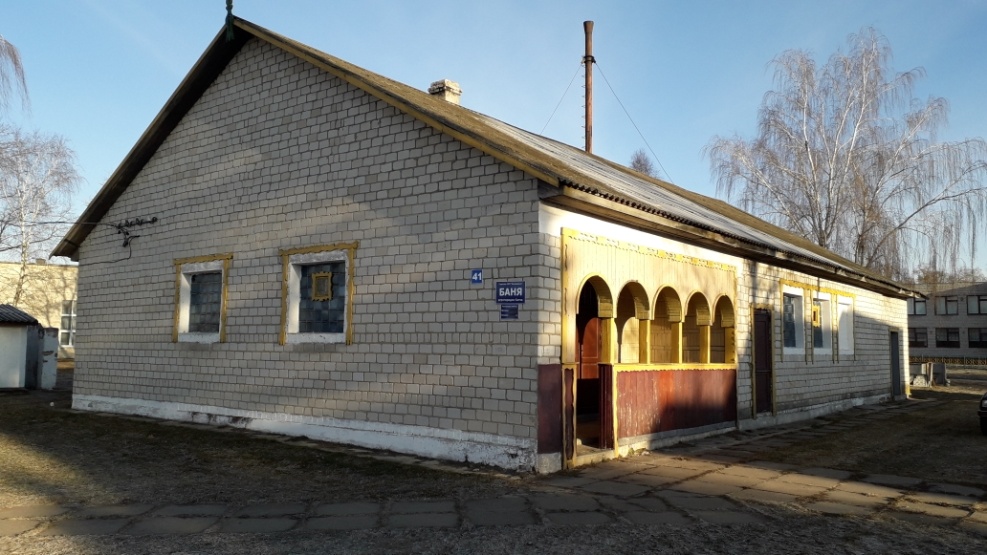 11Часть административного здания (баня, отдельный вход), Глусский район, Хвастовичский с/с,аг. ТуриноЧасть административного здания (баня, отдельный вход), Глусский район, Хвастовичский с/с,аг. ТуриноГлусское унитарное коммунальное предприятие «Жилкомхоз», 213879, г.п. Глуск,ул. Луначарского, 36,УНП 700100279,тел. 8 02230 41 3 76Глусское унитарное коммунальное предприятие «Жилкомхоз», 213879, г.п. Глуск,ул. Луначарского, 36,УНП 700100279,тел. 8 02230 41 3 76711/С-10569711/С-105691981198157,257,2*Аренда1, безвозмездная передача под инвестпроект, безвозмездное пользование под создание рабочих мест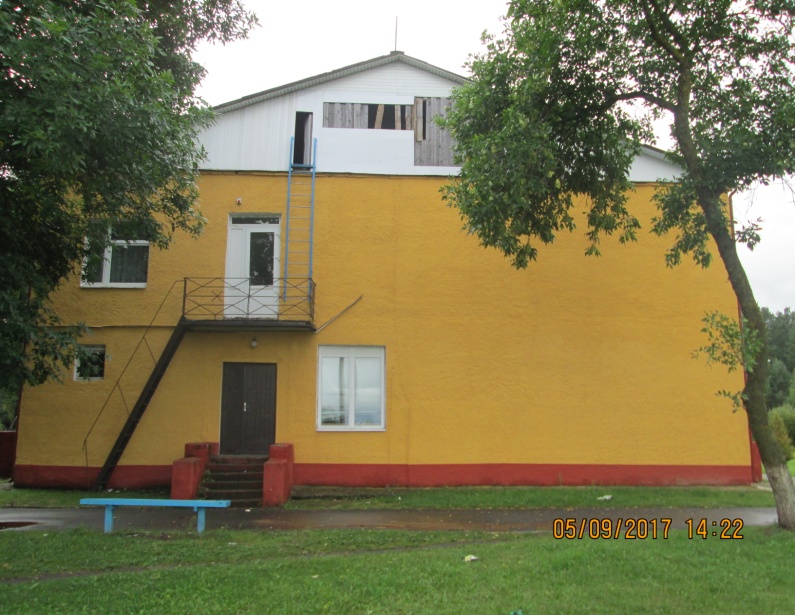 